Kultūros paveldo objekto būklės tikrinimo taisyklių priedas KAUNO MIESTO SAVIVALDYBĖS ADMINISTRACIJOS KULTŪROS PAVELDO SKYRIUSKULTŪROS PAVELDO OBJEKTO BŪKLĖS PATIKRINIMO AKTAS2017-04-07 Nr. 55-16-28Kaunas  Kultūros vertybės kodas:30612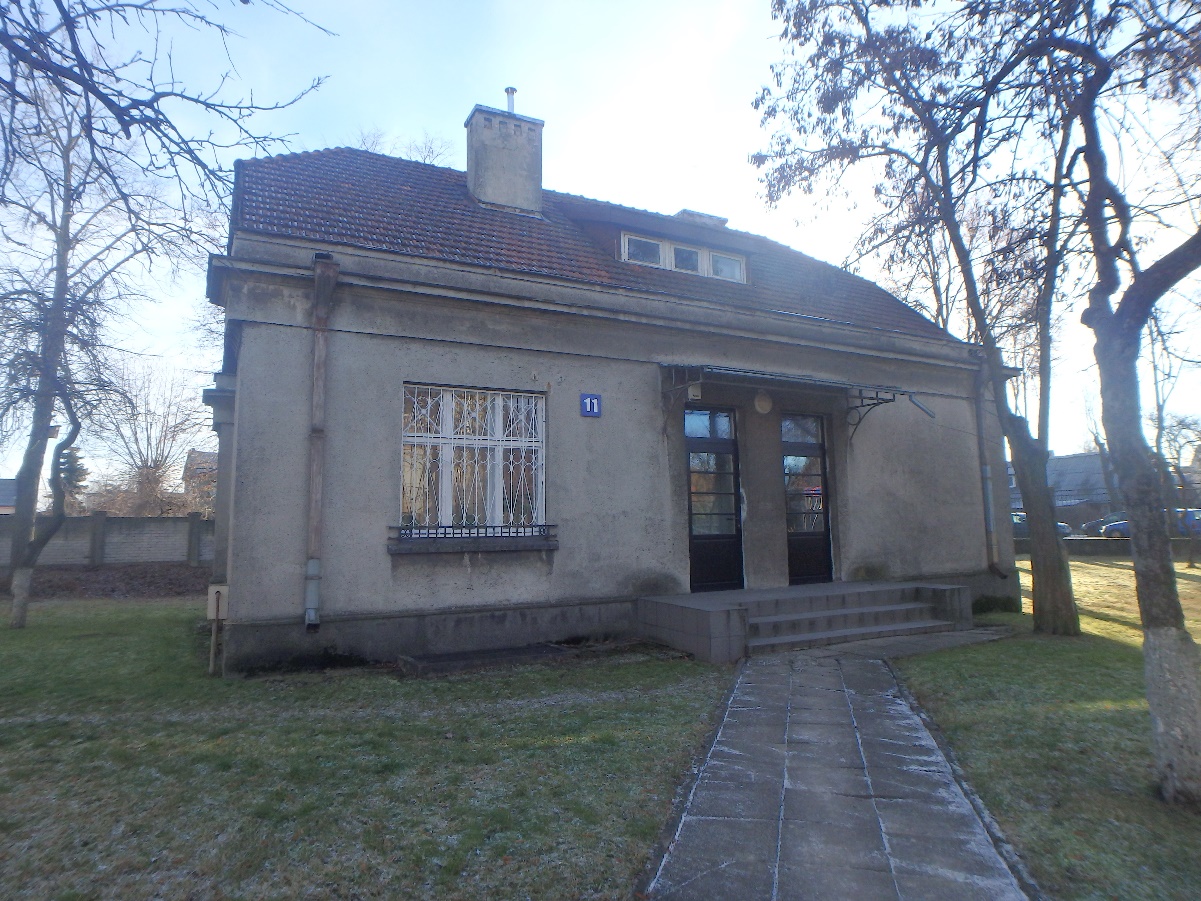 Nr.11PavadinimasPagrindinis ŠV fasadasPagrindinis ŠV fasadasPagrindinis ŠV fasadasPagrindinis ŠV fasadasFotografavoFotografavo                 Toma Karoblytė                 Toma Karoblytė                 Toma Karoblytė                 Toma KaroblytėData2016-12-29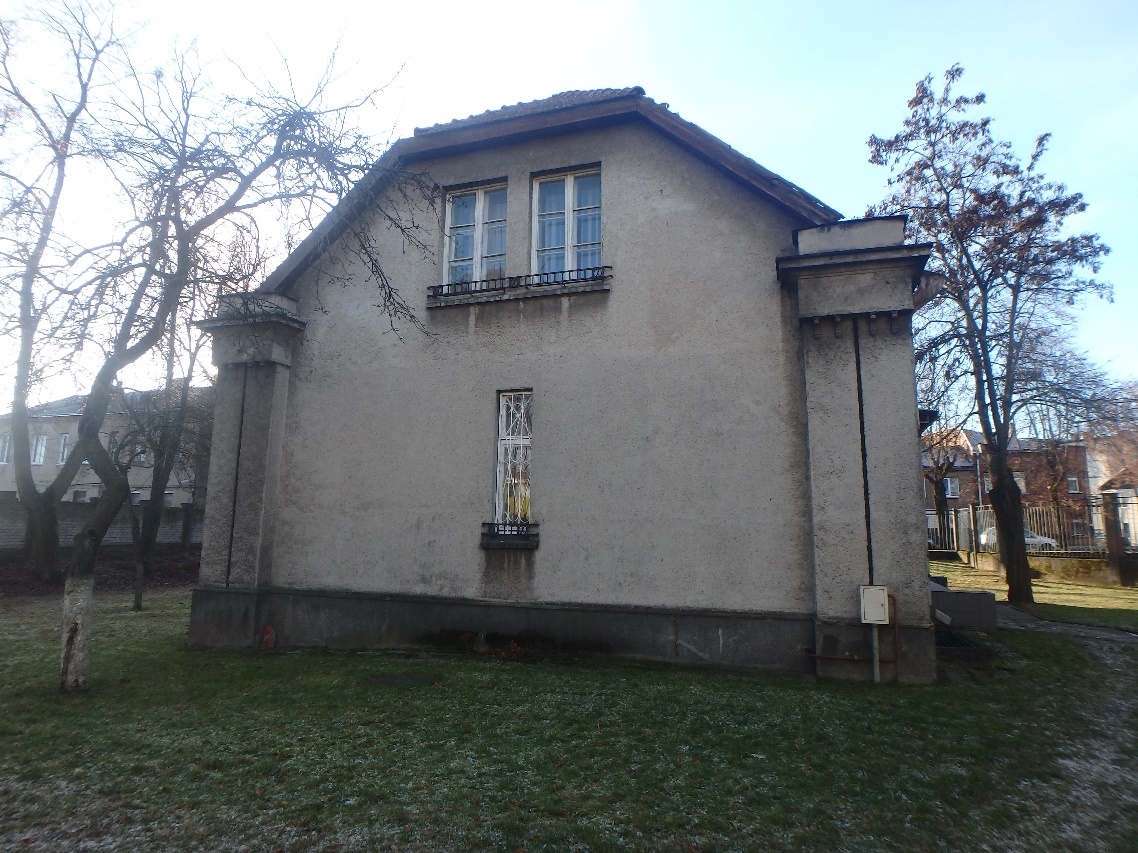 Nr.22Pavadinimas         Ūkio dalies pastato ŠR fasadasŪkio dalies pastato ŠR fasadasŪkio dalies pastato ŠR fasadasŪkio dalies pastato ŠR fasadasFotografavoFotografavo                     Toma Karoblytė                     Toma Karoblytė                     Toma Karoblytė                     Toma KaroblytėData2016-12-29Kultūros vertybės kodas:30612Kultūros vertybės kodas:30612Kultūros vertybės kodas:30612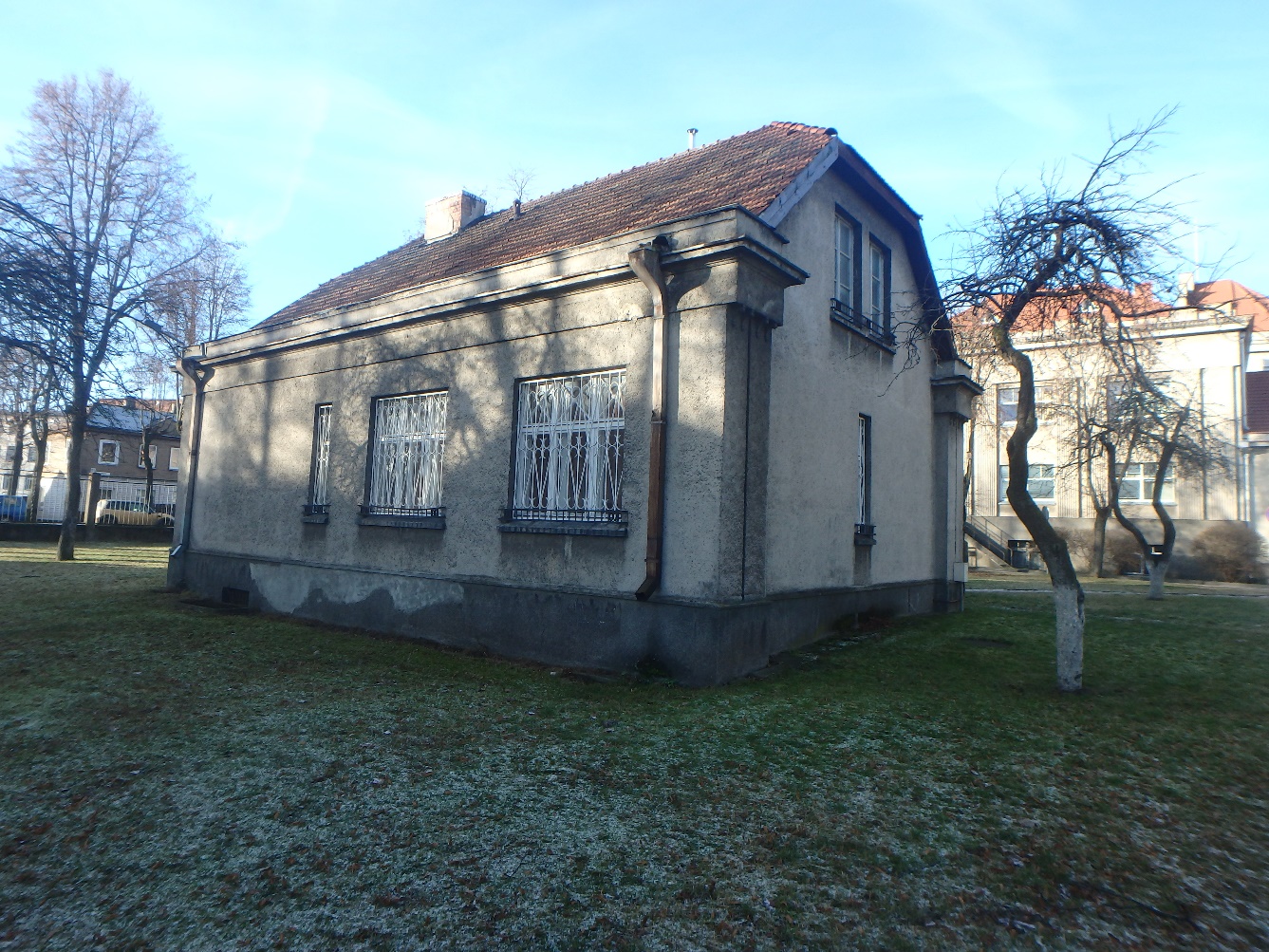 Nr.33PavadinimasŠR ir PR fasadaiŠR ir PR fasadaiŠR ir PR fasadaiŠR ir PR fasadaiFotografavoFotografavoToma KaroblytėToma KaroblytėToma KaroblytėToma KaroblytėData2016-12-29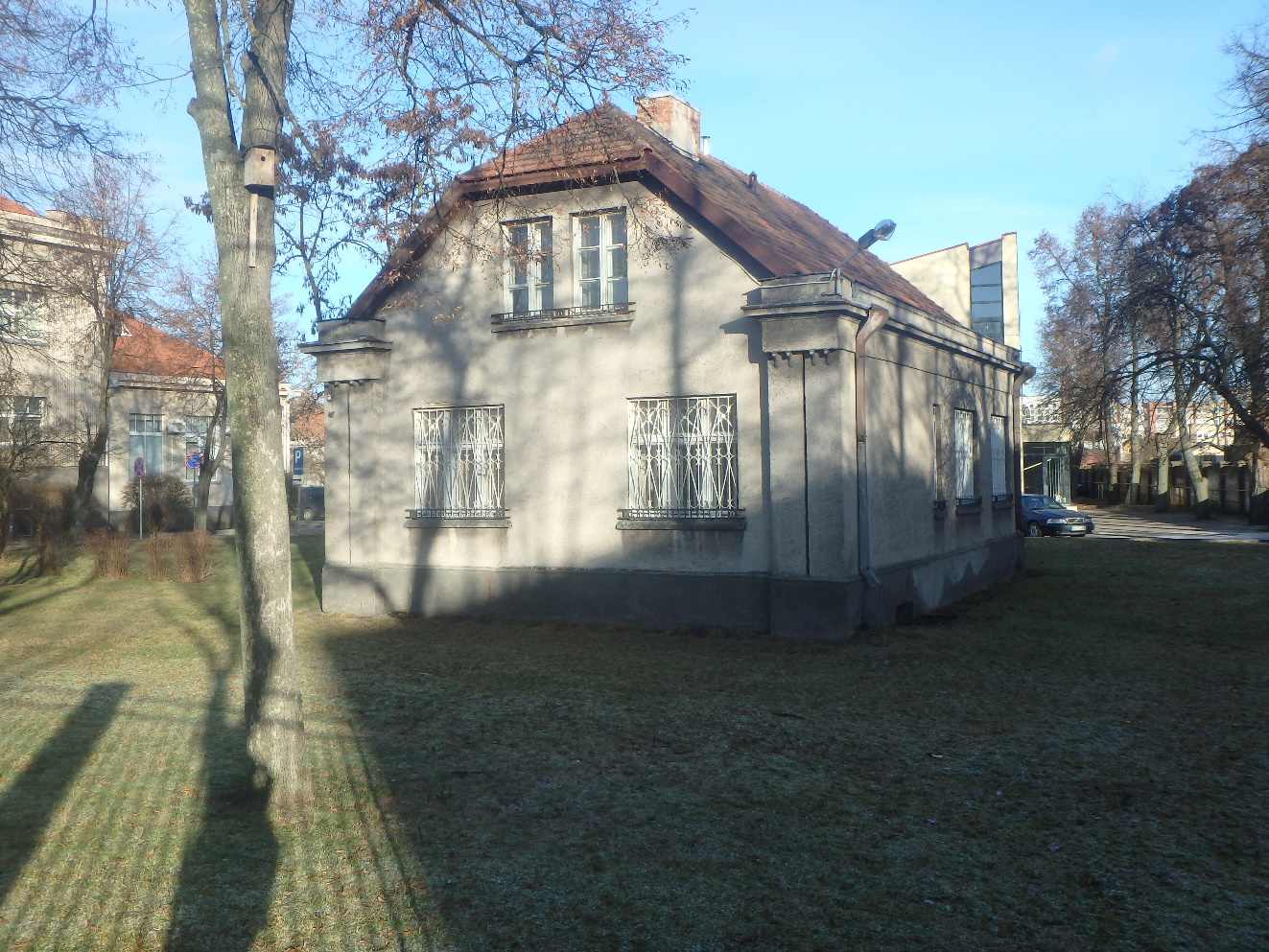 Nr.44PavadinimasVaizdas iš PR pusėsVaizdas iš PR pusėsVaizdas iš PR pusėsVaizdas iš PR pusėsFotografavoFotografavo                          Toma Karoblytė                          Toma Karoblytė                          Toma Karoblytė                          Toma KaroblytėData2016-12-29